Technical working party for VEGETABLESForty-Eighth SessionPaestum, Italy, from June 23 to 27, 2014ADDENDUM TO DOCUMENT TWV/48/26use of statistical approaches in DUS examinationDocument prepared by the NetherlandsDisclaimer:  this document does not represent UPOV policies or guidanceThe annex to this document contains the presentation made by an expert from The Netherlands, at the 
forty-eighth session of the Technical Working Party for Vegetables (TWV), on “Use of statistical approaches in DUS examination”.[Annex follows]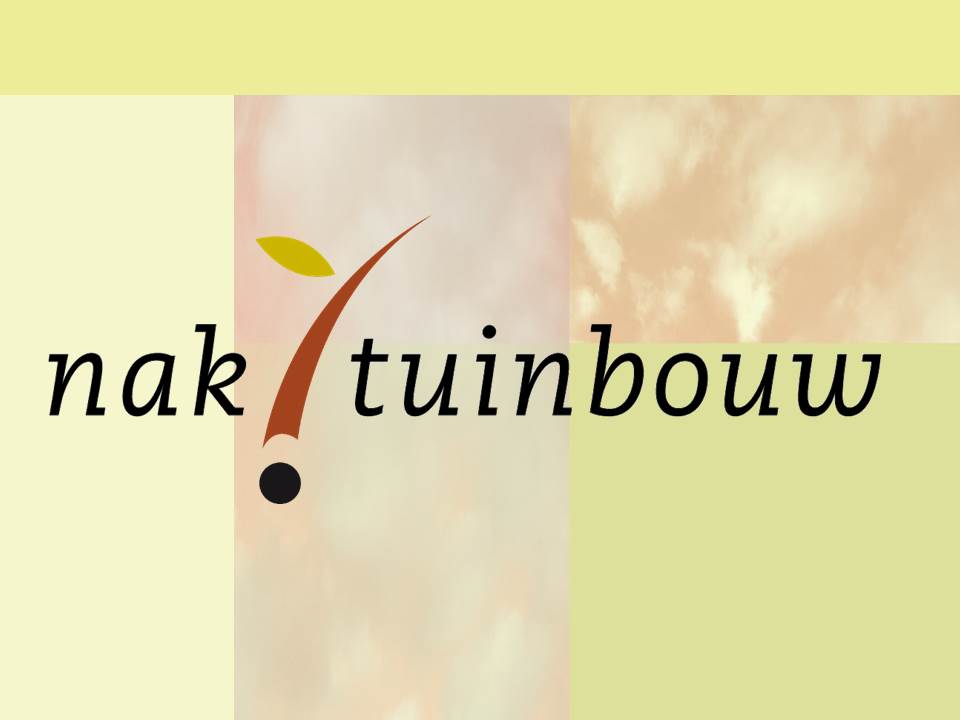 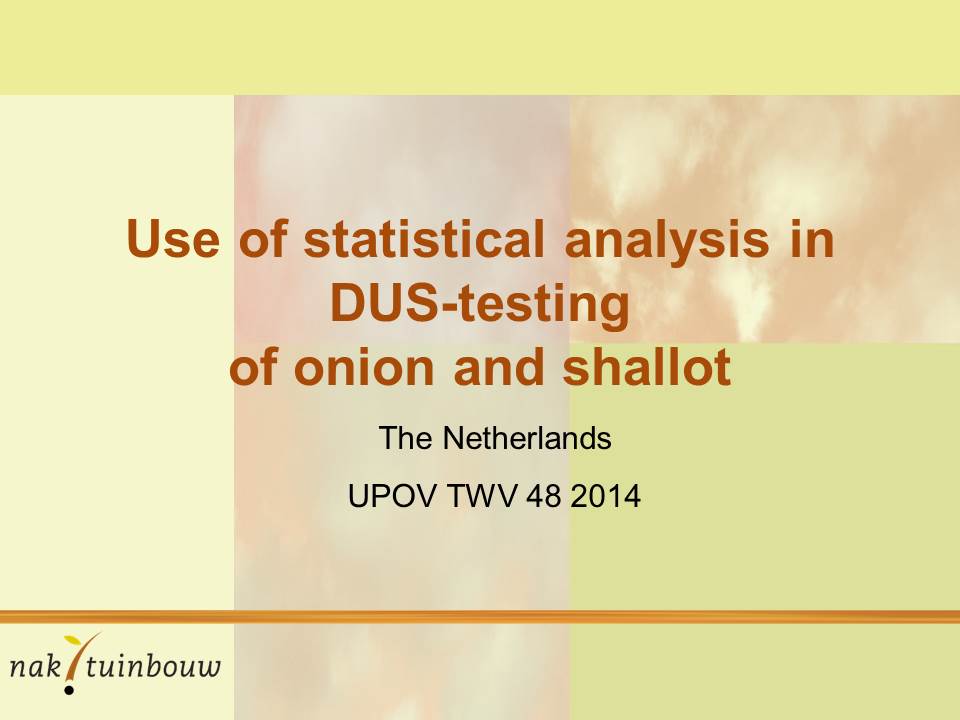 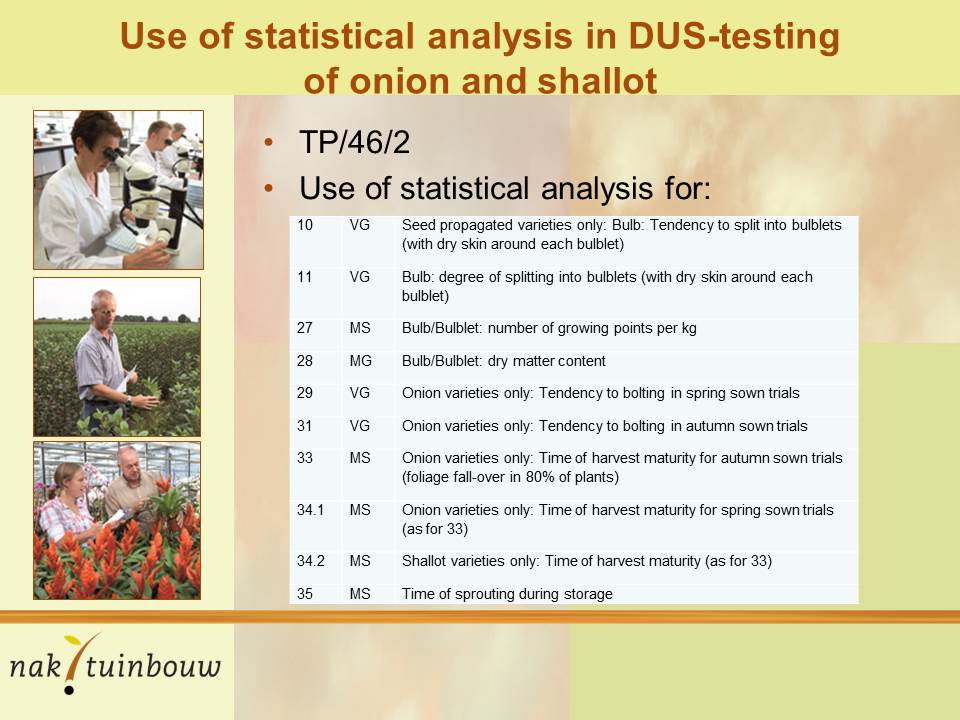 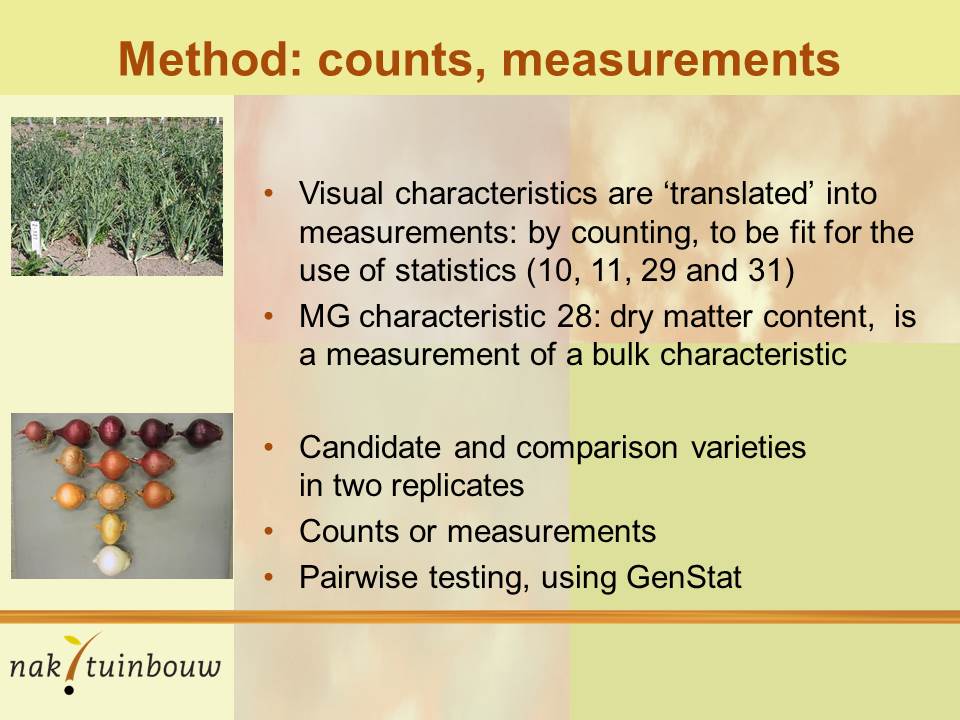 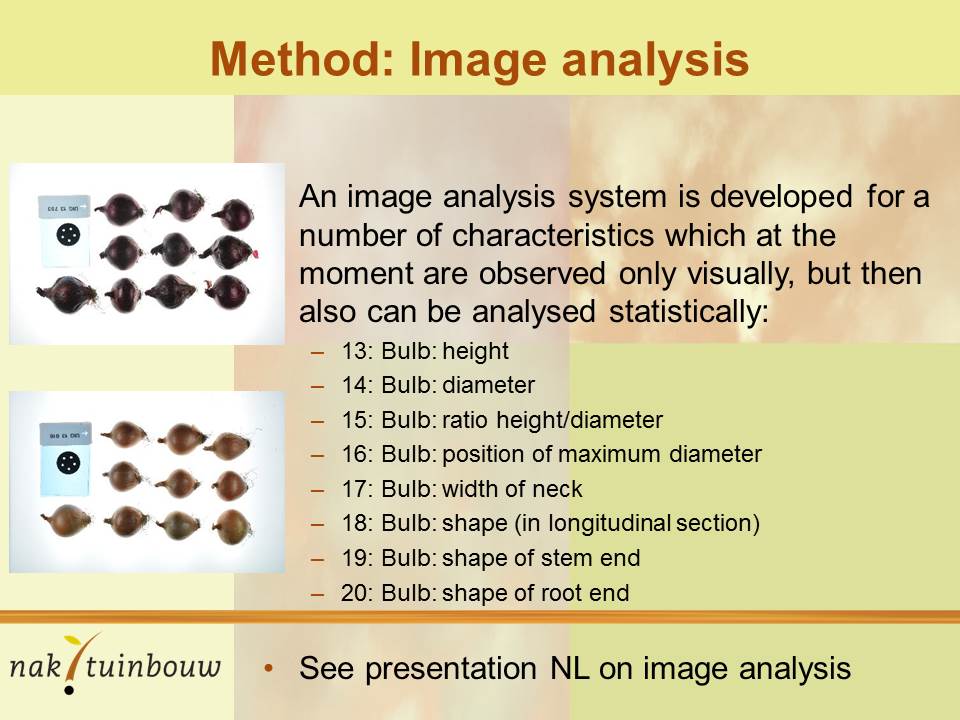 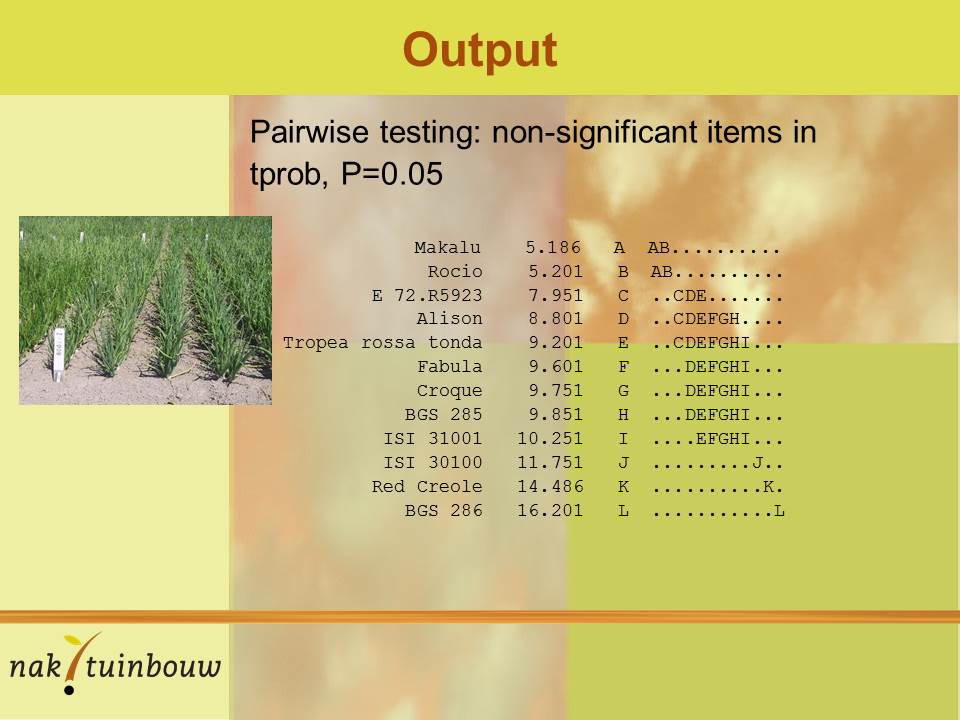 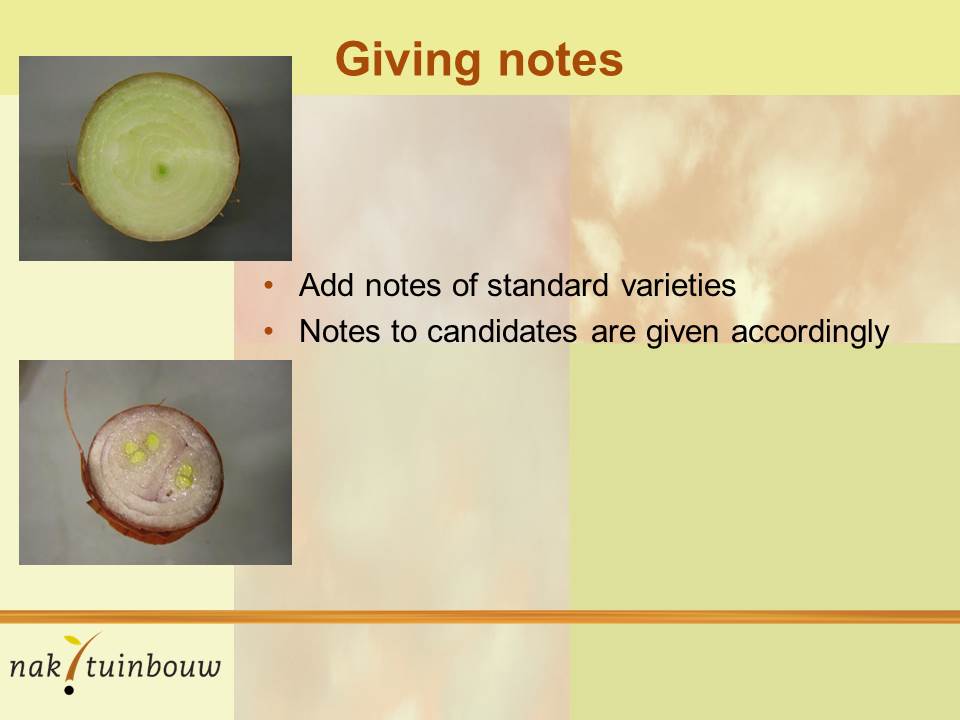 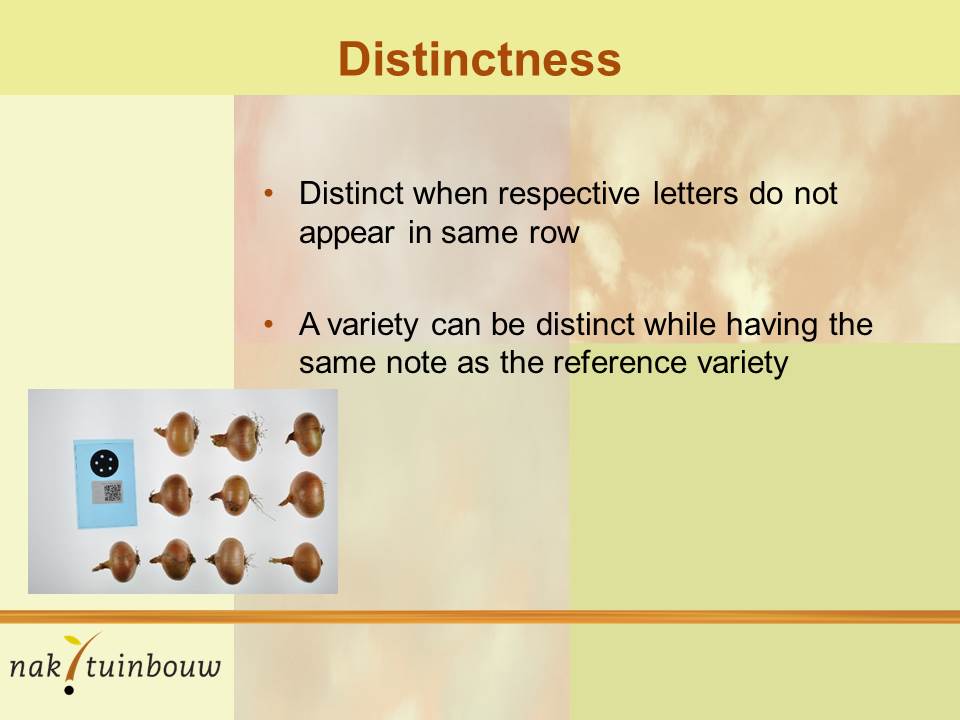 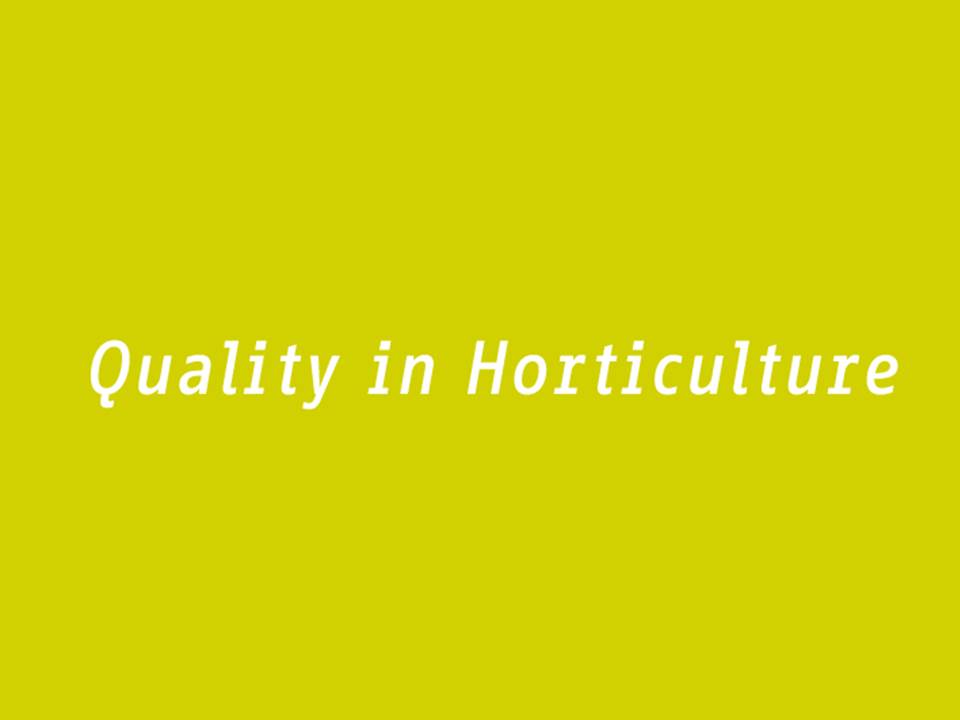  [End of Annex and of document]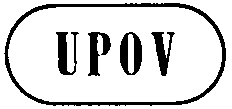 ETWV/48/26 Add.ORIGINAL:  EnglishDATE:  September 16, 2014INTERNATIONAL UNION FOR THE PROTECTION OF NEW VARIETIES OF PLANTS INTERNATIONAL UNION FOR THE PROTECTION OF NEW VARIETIES OF PLANTS INTERNATIONAL UNION FOR THE PROTECTION OF NEW VARIETIES OF PLANTS GenevaGenevaGeneva